CITTA’ DI GALATONE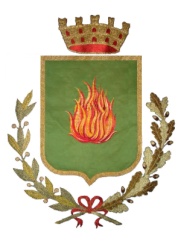 Provincia di Lecce         Ufficio della Commissione di Controllo e GaranziaVia Colonna n. 6/8 Tel./Fax 0833861039www.comune.galatone.le.it   e mail urp@comune.galatone.le.it Cod. Fisc. 82001290756         Part. IVA 02377220757Verbale n. 6/2015									Galatone, lì 05/11/2015Il giorno 05 del mese di novembre dell’anno 2015 alle ore 18.00 presso una sala aperta al pubblico della sede municipale, previa convocazione del Presidente della Commissione (nota Prot. n. 0023737 del 02/11/2015), si sono riuniti i Consiglieri componenti la Commissione di Controllo e Garanzia per discutere il seguente o.d.g.:		ParcheggiVarie ed eventualiComponenti della Commissione:Sono altresì presente il Vice Sindaco Botrugno Claudio ed il Comandante VV.UU. Terragno Agostino.Tutto ciò premesso, il Presidente, verificato il numero legale, dichiara aperta la seduta.Prima dell'inizio della discussione  sul punto da trattare, il Presidente informa che per impegni lavorativi del Comandante la commissione si tiene nella giornata odierna; pertanto nel precisare quali sono i limiti istituzionali della Commissione, riassume brevemente quanto si è verificato in merito alla realizzazione della nuova segnaletica orizzontale che ha suscitato non poche proteste da parte dei cittadini. Quindi pone alcune domande chiedendo di conoscere quale sia l'azienda che gestisce i parcheggi a pagamento; con quale procedura é stato assegnato il servizio; se il servizio é stato affidato in regime di prorogatio ad un contratto scaduto e se tale affidamento sia possibile;Si apre un dibattito tra i presenti dal quale si può desumere dalle risposte del comandante che la proroga del servizio parcheggi è stata fatto durante l'espletamento della gara alle stesse condizioni di sette anni or sono come descritto nel contratto e che il servizio parcheggi a pagamento è stato sospeso durante la loro realizzazione. Il bando ad evidenza pubblica se lo é aggiudicato la ditta Park Signal di Galatone. (Al bando hanno partecipato solo due aziende una di napoli e quella aggiudicataria di Galatone).Si riaccende un nuovo dibattito sull'aumento del numero dei nuovi parcheggi a pagamento, sulle tariffe imposte,  le modalità di esecuzione dei parcheggi e sul rispetto del codice della strada.A questo punto il Presidente chiede di verificare la corrispondenza di quanto chiesto in sede di deliberato del Consiglio Comunale con quanto viene riportato nelle determinazioni del responsabile del  Servizio domandando che venga esibita ogni documentazione attinente alla realizzazione dei parcheggi a pagamento e cioè:1) Delibera di Consiglio Comunale2) Verbali della Commissione Consiliare3) Delibere di Giunta che forniscono gli indirizzi politico/amministrativi4) Determinazioni del responsabile di Servizio5) Bando di gara - capitolato d'appalto e documento di sintesi delle offerte.Pertanto concordemente con gli altri Commissari fissa la nuova riunione a Giovedì 12 novembre alle ore 17.00 stesso luogo di adunanza. Successivamente il Presidente dichiara sciolta la riunione Redatto il presente verbale viene sottoscritto dal Presidente e dal Segretario.     Il Segretario	                                                                    Presidente                                                                                                                    Francesco Potenza                                                                     Cosimo Casilli                                                      									        														Casilli Cosimo (Presidente)presenteGeusa Marco (V. Presidente)presenteDe Mitri FrancescoAssente delegato Malerba MicheleStapane GiorgiopresenteBove Robertopresente